 SALAH 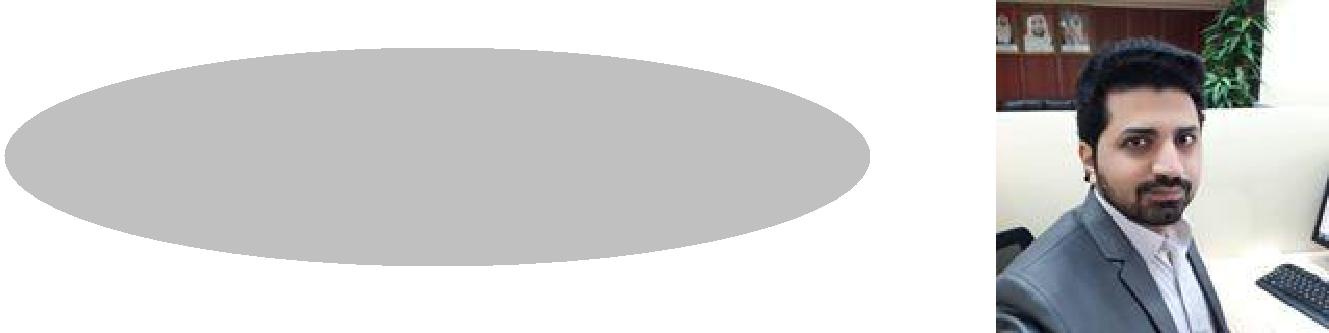 Quantity Surveyor cum Estimator Civil Email: - salah-393220@2freemail.com  Dubai, United Arab Emirates.CRICULUM VITAEProfessional SummaryProfessional Quantity Surveyor with Over 15 Years’ Experience. Prior Work History Includes Pre Tender and Post Tenders For Airport Terminal Buildings, High-Rise Buildings, Hydro Projects, Power Generation Plants Waterscape And Hard Land Scape. Skilled In Accurately Forecasting Corporate Expenses. Collaborated With Senior Management Staff to Analyze Cost Estimates Across Various Operational Aspects Of Different Projects.Work Ability / SpecializationsReview contracts documents, coordinate and manage the tendering process.Prepare technical & commercial proposal as per ITB & FIDIC or condition of contract.Complete BOQ coding for material and man-hourPreparing Estimates as per developed norms by calculating required material, consumables, manpower,  form work,equipment & POL, supervision team, temporary site facility’s, vehicles’, tools, over heads, direct and indirect cost sheet.Site visit and prepare site visit report, Attain technical meeting with the consultant and clients.Send enquires of major critical components / items to sub-vendors.Obtain offers from sub-vendors within shortest span of timeEvaluate sub-contractors proposals and recommend acceptance or otherwise.Track changes to the design and/or construction work and adjusting budget projections accordingly.Conducted proprietary research to determine potential fluctuations in costs for business operation expenses.Preparing of rate analysis, material reconciliation,Preparing of escalation, preparing of variation order.Quantities takeoff from drawings, (MTO) materials takeoff.Enforcing and ensuring of work in strict accordance with specification and plans.Preparation of bar bending schedule,Interim payment certificate, final payment certificate, Preparation bills of subcontractor,QualificationProfessional Working Experience :( 16 Years)Dubai, UAE.Designation	Estimation Engineer	Duration	Dec 2016 to dateResponsibilities:Evaluating tender documents, drawings, & schedulesPrepare detailed estimates for different projects including but not limited to multi-billion building projects.Computes cost estimates of raw materials or subcontracted work and labor.Prepares and maintains historical cost dataCreates cost models for estimating elementsPrepares cost reports and presents findings to management, contract personnel, proposal coordinators, customer representatives, price auditors, vendors, and subcontractorscarryout analyze of trends and highlight potential problems with recommendations for remedial action on an “Early Warning” basisInteraction with various vendors for all third parties bought item/s for technical evaluationMeeting customer deadlines of bid submission and working under pressure / uneven loadsSaudi Arabia.Designation	Cost Control Officer / Quantity Surveyor	Duration	May 2015 to Nov 2016Responsibilities:Researched prior budgets and expenses to identify common sources of expense fluctuation and identify their potential to recur.liaise with the client and other construction professionals, such as site managers, project managers and site engineerstrack changes to the design and/or construction work and adjusting budget projections accordinglyprocure or agree the services of contractors and/or subcontractors who work on the construction of the projectallocate work to subcontractorsPreparing of rate analysis, material reconciliation,Preparing of escalation, preparing of variation order.Quantities takeoff from drawings, (MTO) materials takeoffPreparation of bar bending schedule,Interim payment certificate, final payment certificate, Preparation bills of subcontractor,M/s. Habib Rafiq (Pvt.) Ltd. Lahore, Pakistan.Designation	Cost & Estimation Engineer	Duration	July 2010 to April 2015.Responsibilities:Scrutiny of tender documents, Detail study of relevant documents like (technical specifications, scope of supply, Exclusion, Process datasheets, Plot plan, testing and documents requirements.Prepare commercial offer including price break down. Cost estimation of overheads, services/ manpower required to execute the offered system/ project.Prepare technical offer including deviations/ clarification/ important notes, scope of supply & work, equipment specifications & exclusions.Send enquires of major critical components / items to sub-vendors. Obtain offers from sub-vendors within shortest span of time. Technical & commercial evaluation of sub-suppliers offers.Internet web search to get detail information in order to meet client’s requirements / to search the new supplier for critical items. Update product catalogues.Attain technical meeting with the clients. Review the project with the Proposals Manager for comments and approval.M/s. H.A CONSTRUCTION (Lahore)Designation	Quantity Surveyor	Duration	July 2005 to 30 June 2010Responsibilities:-Tendering and estimation of different projects, dealing with client and consultant billing departments, Preparing of monthly Invoice, Sub contractors bills, Reconciliation of material, preparing of bar bending schedules, preparing of material requisition, preparing of variation order, preparing of escalation.M/s. United Bank Limited.(Engineering Department Regional Head Quarter, Lahore)Designation	Site Inspector	Duration	August 2003 to June 2005JOB RESPONSIBILITIS:Supervising and monitoring of day to day site activities and work under execution. Control the quality of work. Inspection and supervising the Laboratory testing for all recommended building materials. Enforcing and ensuring of work in strict accordance with specification and plans. Coordinate with resident engineer. Making snag lists for project. Maintain the project record. Checked and verify contractor running and final bills.ProjectsVarious branches, corporate offices, and ATMs of UBL bank all over the Punjab region.Computer SkillsM.S. OfficeAutoCAD , ZWCAD, Auto DeskPrimaveraPlan SwiftCountries of  Driving License1.	Dubai (UAE)	2. Saudi Arabia	3. PakistanPersonalDegree/ AwardCategoryUniversity/BoardInstitutePassing YearDegree/ AwardCategoryUniversity/BoardInstituteGraduationB.TECHPIMSAT UniversityNewport University2007Graduation(Civil)KarachiLahore2007(Civil)KarachiLahorePBTEAhmed Hassan Poly2003Intermediate /D.A.EPunjab Board ofAhmed Hassan Poly2003Intermediate /D.A.EPunjab Board ofTechnical Institute2003Diploma(Civil)Technical EducationTechnical InstituteDiploma(Civil)Technical EducationLahoreLahoreLahoreLahoreGovt: N.D2000MatriculationScienceB.I.S.E LahoreIslamia High School2000MatriculationScienceB.I.S.E LahoreIslamia High SchoolLahoreReligion:IslamIslamNationality:PakistaniPakistaniDate of Birth:21/10/198021/10/1980Marital Status:MarriedMarried